ΕΛΛΗΝΙΚΗ ΔΗΜΟΚΡΑΤΙΑ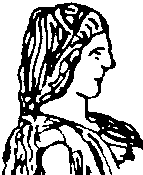 						           ΑΝΑΡΤΗΤΕΑ ΣΤΟ ΔΙΑΔΙΚΤΥΟ										
ΓΕΩΠΟΝΙΚΟ ΠΑΝΕΠΙΣΤΗΜΙΟ ΑΘΗΝΩΝ				Αθήνα           27-04-2023	ΣΧΟΛΗ ΕΠΙΣΤΗΜΩΝ ΤΩΝ ΦΥΤΩΝ					Αριθμ. πρωτ.: 348ΤΜΗΜΑ ΕΠΙΣΤΗΜΗΣ ΦΥΤΙΚΗΣ ΠΑΡΑΓΩΓΗΣΓΡΑΜΜΑΤΕΙΑ Πληροφ. : κ. Μιχάλης Σούλης                 κ. Δημοπούλου Μαρία		Ταχ. Δ/νση:  Ιερά Οδός 75, 118 55Βοτανικός  Αθήνα	 Τηλ: 210-529.4522,4525e-mail: grfytpar@aua.grΠΡΟΚΗΡΥΞΗ ΕΚΛΟΓΩΝγια την ανάδειξη εκπροσώπων μελών ΔΕΠ στο συλλογικό όργανο της Συνέλευσης του Τμήματος Επιστήμης Φυτικής Παραγωγής, της Σχολής Επιστημών των Φυτών, του Γεωπονικού Πανεπιστημίου Αθηνών για το χρονικό διάστημα από 1-9-2023 έως 31-8-2024καιΠ Ρ Ο Σ Κ Λ Η Σ Η   Ε Κ Δ Η Λ Ω Σ Η Σ   Ε Ν Δ Ι Α Φ Ε Ρ Ο Ν Τ Ο ΣΟ ΠΡΟΕΔΡΟΣΤΟΥ ΤΜΗΜΑΤΟΣ ΕΠΙΣΤΗΜΗΣ ΦΥΤΙΚΗΣ ΠΑΡΑΓΩΓΗΣΈχοντας υπόψη: Τις διατάξεις των άρθρων 28 και 29 του Ν. 4957/2022 (Α΄141) «Νέοι Ορίζοντες στα Ανώτατα Εκπαιδευτικά Ιδρύματα: Ενίσχυση της ποιότητας, της λειτουργικότητας και της σύνδεσης των Α.Ε.Ι. με την κοινωνία και λοιπές διατάξεις»,Τις διατάξεις της Κοινής Υπουργικής Απόφασης αριθμ. 123024/Ζ1/6-10-2022 (ΦΕΚ 5220/Β΄/7-10-2022) με θέμα «Καθορισμός της διαδικασίας ανάδειξης των μονομελών οργάνων των Μονοτμηματικών Σχολών, των Τμημάτων, των Τομέων και λοιπών μονομελών οργάνων των Ανώτατων Εκπαιδευτικών Ιδρυμάτων (Α.Ε.Ι.), των εκπροσώπων των μελών Διδακτικού Ερευνητικού Προσωπικού (Δ.Ε.Π.), Ειδικού Εκπαιδευτικού Προσωπικού (Ε.Ε.Π.), Εργαστηριακού Διδακτικού Προσωπικού (Ε.ΔΙ.Π.), Ειδικού Τεχνικού Εργαστηριακού Προσωπικού (Ε.Τ.Ε.Π.) και των φοιτητών στα συλλογικά όργανα των Α.Ε.Ι.»,Την αριθμ. πρωτ. 119929/Ζ1/30-9-2022 Διευκρινιστική Εγκύκλιο του Υπουργείου Παιδείας και Θρησκευμάτων με θέμα: «Παροχή διευκρινίσεων σχετικά με την εφαρμογή των διατάξεων του ν. 4957/2022 για τη συγκρότηση, οργάνωση και λειτουργία συλλογικών οργάνων των Α.Ε.Ι. και των ακαδημαϊκών μονάδων τους, την ανάδειξη των μονοπρόσωπων οργάνων των Α.Ε.Ι. και των ακαδημαϊκών μονάδων τους και λοιπά θέματα».του άρθρου 192 του ν. 4823/2021 «Αναβάθμιση του σχολείου, ενδυνάμωση των εκπαιδευτικών και άλλες διατάξεις.» (Α' 136).Του ν. 4727/2020 «Ψηφιακή διακυβέρνηση (Ενσωμάτωση στην Ελληνική Νομοθεσία της Οδηγίας (ΕΕ) 2016/2102 και της Οδηγίας (ΕΕ) 2019/1024) – Ηλεκτρονικές Επικοινωνίες (Ενσωμάτωση στο Ελληνικό Δίκαιο της Οδηγίας (ΕΕ) 2018/1972) και άλλες διατάξεις» (Α΄184).Του Κανονισμού (ΕΕ) 2016/679 του Ευρωπαϊκού Κοινοβουλίου και του Συμβουλίου της 27ης Απριλίου 2016 για την προστασία των φυσικών προσώπων έναντι της επεξεργασίας των δεδομένων προσωπικού χαρακτήρα και για την ελεύθερη κυκλοφορία των δεδομένων αυτών και την κατάργηση της οδηγίας 95/46/ΕΚ (Γενικός Κανονισμός Προστασίας Δεδομένων – ΓΚΠΔ/General Data Protection Regulation – GDPR).Του ν. 4624/2019 «Αρχή Προστασίας Δεδομένων Προσωπικού Χαρακτήρα, μέτρα εφαρμογής του Κανονισμού (ΕΕ) 2016/679 του Ευρωπαϊκού Κοινοβουλίου και του Συμβουλίου της 27ης Απριλίου 2016 για την προστασία των φυσικών προσώπων έναντι της επεξεργασίας δεδομένων προσωπικού χαρακτήρα και ενσωμάτωση στην εθνική νομοθεσία της Οδηγίας (ΕΕ) 2016/680 του Ευρωπαϊκού Κοινοβουλίου και του Συμβουλίου της 27ης Απριλίου 2016 και άλλες διατάξεις» (Α΄137).Την υπό στοιχεία 5204/11.11.2021 Υπουργική απόφαση για τη Λειτουργία ψηφιακής κάλπης «ΖΕΥΣ» (Β΄5244).Το γεγονός ότι ο συνολικός αριθμός των μελών ΔΕΠ που υπηρετεί στο Τμήμα υπερβαίνει τους σαράντα (40).Α Π Ο Φ Α Σ Ι Ζ Ε Ι Προκηρύσσονται εκλογές για την ανάδειξη των εκπροσώπων των μελών ΔΕΠ των ΤομέωνΒοτανικής και Μικροβιολογίας, Γεωργίας, Βελτίωσης Φυτών, Βιομετρίας και Μετεωρολογίας, 3.  Δενδροκομίας και Αμπελουργίας, 4.  Κηπευτικών Καλλιεργειών, Ανθοκομίας και Αρχιτεκτονικής Τοπίου, 5.  Φυτοπροστασίας και Περιβάλλοντος,στη Συνέλευση του Τμήματος Επιστήμης Φυτικής Παραγωγής, της  Σχολής Επιστημών των Φυτών, του Γεωπονικού Πανεπιστημίου Αθηνών, με θητεία από 1-9-2023 έως 31-8-2024. Ως ημερομηνία διεξαγωγής των εκλογών ορίζεται η Πέμπτη 15 Ιουνίου 2023. Η εκλογική διαδικασία θα διεξαχθεί αποκλειστικά μέσω ηλεκτρονικής ψηφοφορίας:από τις 9:00 έως τις 11:00 για τον Τομέα Βοτανικής και Μικροβιολογίας,από τις 9:30 έως τις 11:30 για τον Τομέα Γεωργίας, Βελτίωσης Φυτών, Βιομετρίας και Μετεωρολογίας,από τις 10:00 έως τις 12:00 για τον Τομέα Δενδροκομίας και Αμπελουργίας,από τις 10:30 έως και τις 12:30 για τον Τομέα Κηπευτικών Καλλιεργειών, Ανθοκομίας και Αρχιτεκτονικής Τοπίου,από τις 12:00 έως 14:00 για τον Τομέα Φυτοπροστασίας και Περιβάλλοντος.Σε περίπτωση άγονης διαδικασίας, οι εκλογές διεξάγονται επαναληπτικά την επόμενη μέρα, Παρασκευή 16 Ιουνίου 2023, κατά τις ίδιες ώρες και με τον ίδιο τρόπο. Εάν υπάρχει ισοψηφία μεταξύ των υποψηφίων διενεργείται ηλεκτρονική κλήρωση με τη χρήση του συστήματος «ψηφιακή κάλπη ΖΕΥΣ» μεταξύ αυτών που ισοψήφησαν. Καλούνται οι ενδιαφερόμενοι/ες για την εκπροσώπηση των Τομέων: Βοτανικής και Μικροβιολογίας Γεωργίας, Βελτίωσης Φυτών, Βιομετρίας και Μετεωρολογίας Δενδροκομίας και Αμπελουργίας Κηπευτικών Καλλιεργειών, Ανθοκομίας και Αρχιτεκτονικής Τοπίου Φυτοπροστασίας και Περιβάλλοντοςστη Συνέλευση του Τμήματος Επιστήμης Φυτικής Παραγωγής, της Σχολής Επιστημών των Φυτών, του Γεωπονικού Πανεπιστημίου Αθηνών, που πληρούν τις προϋποθέσεις των σχετικών διατάξεων, να υποβάλουν την αίτηση υποψηφιότητάς τους, με συνημμένη Υπεύθυνη Δήλωση περί μη συνδρομής κωλυμάτων εκλογιμότητας, στη Γραμματεία του Τμήματος Επιστήμης Φυτικής Παραγωγής, από την Παρασκευή  5 Μαΐου 2023 έως και την Δευτέρα 22  Μαΐου 2023 και ώρα 13.00. Οι αιτήσεις υποβάλλονται ηλεκτρονικά, μέσω ηλεκτρονικού ταχυδρομείου στη διεύθυνση grfytpar@aua.gr. Η ηλεκτρονική υποβολή της αίτησης πρέπει να γίνεται από την θυρίδα ηλεκτρονικού ταχυδρομείου του/της υποψήφιου/ας και να φέρει την υπογραφή του/της. Η παρακολούθηση της εκλογικής διαδικασίας των εκπροσώπων μελών ΔΕΠ κάθε Τομέα, ο έλεγχος των υποψηφιοτήτων που έχουν υποβληθεί, η ανακήρυξη των υποψηφίων και η σύνταξη ενιαίου ψηφοδελτίου, που περιλαμβάνει με αλφαβητική σειρά όλους τους υποψηφίους, πραγματοποιούνται από το Όργανο Διεξαγωγής Εκλογών (ΟΔΕ), τουτέστιν την/τον Διευθύντρια/-ή του εκάστοτε Τομέα.Δικαίωμα υποβολής υποψηφιότητας για τη θέση του εκπροσώπου Τομέα στη Συνέλευση του Τμήματος έχουν όλα τα μέλη ΔΕΠ πλήρους απασχόλησης, που υπηρετούν στον Τομέα, ανεξαρτήτως βαθμίδας, συμπεριλαμβανομένων των υπηρετούντων λεκτόρων. Δεν επιτρέπεται να θέτουν υποψηφιότητα για τη θέση του εκπροσώπου Τομέα στη Συνέλευση του Τμήματος όσα μέλη ΔΕΠ συνταξιοδοτούνται κατά τη διάρκεια της προκηρυσσόμενης θητείας.Ο υποψήφιος δύναται να αναρτήσει στην ιστοσελίδα του Τμήματος σύντομο βιογραφικό σημείωμα, εφόσον ο ίδιος το επιθυμεί.Κάθε υποψήφιος μπορεί να παραιτηθεί από την υποψηφιότητά του. Η παραίτηση γίνεται με γραπτή δήλωση που υποβάλλεται ηλεκτρονικά στη Γραμματεία του Τμήματος Επιστήμης Φυτικής Παραγωγής, το αργότερο έως τη δέκατη ημέρα πριν από τη διεξαγωγή της ψηφοφορίας, τουτέστιν έως και την Τρίτη 6 Ιουνίου 2023, μέσω ηλεκτρονικού ταχυδρομείου στη διεύθυνση grfytpar@aua.gr από τον λογαριασμό του/της υποψηφίου/ας και φέρει την υπογραφή του/της.Ως εκπρόσωποι ανά Τομέα εκλέγονται αυτοί που συγκέντρωσαν τον μεγαλύτερο αριθμό ψήφων έως τη συμπλήρωση του αριθμού των εκλόγιμων θέσεων.Οι εκπρόσωποι μελών ΔΕΠ στη Συνέλευση του Τμήματος αναδεικνύονται ανά Τομέα και ο αριθμός των εκπροσώπων καθορίζεται σύμφωνα με την παρ. του αρ. 29 του Ν. 4957/22, σύμφωνα με την οποία, ο αριθμός των εκπροσώπων που αντιστοιχεί ανά Τομέα διαμορφώνεται στο τριάντα τοις εκατό (30%) των μελών ΔΕΠ που υπηρετούν ανά Τομέα ανεξαρτήτως βαθμίδας, αν ο συνολικός αριθμός των μελών ΔΕΠ, που υπηρετούν στο Τμήμα δεν υπερβαίνει τους εκατό (100), τουτέστιν: Α. Τομέας Βοτανικής και Μικροβιολογίας: τέσσερις (4) εκπρόσωποι Β. Τομέας Γεωργίας, Βελτίωσης Φυτών, Βιομετρίας και Μετεωρολογίας: τρεις (3) εκπρόσωποι Γ. Τομέας Δενδροκομίας και Αμπελουργίας: δύο (2) εκπρόσωποι Δ. Τομέας Κηπευτικών Καλλιεργειών, Ανθοκομίας και Αρχιτεκτονικής Τοπίου: δύο (2) εκπρόσωποι Ε. Τομέας Φυτοπροστασίας και Περιβάλλοντος: πέντε (5) εκπρόσωποι Το εκλεκτορικό σώμα για την ανάδειξη μελών ΔΕΠ στη Συνέλευση του Τμήματος απαρτίζεται από τα μέλη ΔΕΠ πλήρους και μερικής απασχόλησης, ανεξαρτήτως βαθμίδας, συμπεριλαμβανομένων των υπηρετούντων λεκτόρων, που υπηρετούν στον Τομέα, κατά τον χρόνο διενέργειας των εκλογών, εξαιρουμένων όσων τελούν σε καθεστώς αναστολής καθηκόντων ή σε άδεια άνευ αποδοχών, σύμφωνα με την παρ. 2 του άρθρου 40 του Ν. 4957/22. Η παρούσα πρωτοκολλείται και αποστέλλεται μέσω ηλεκτρονικού ταχυδρομείου σε όλα τα μέλη Δ.Ε.Π. των Τομέων  του Τμήματος Επιστήμης Φυτικής Παραγωγής, της Σχολής Επιστημών των Φυτών. Επίσης, η παρούσα αναρτάται στην ιστοσελίδα του οικείου Τμήματος.Η παρούσα προκήρυξη να αναρτηθεί στον δικτυακό τόπο του Ιδρύματος, στο πεδίο εκλογές και στις  Ανακοινώσεις του Τμήματος Επιστήμης Φυτικής Παραγωγής.Ο ΠΡΟΕΔΡΟΣ ΤΟΥ ΤΜΗΜΑΤΟΣ ΕΠΙΣΤΗΜΗΣ ΦΥΤΙΚΗΣ ΠΑΡΑΓΩΓΗΣ*ΕΠΑΜΕΙΝΩΝΔΑΣ ΠΑΠΛΩΜΑΤΑΣΚΑΘΗΓΗΤΗΣ*Η υπογραφή έχει τεθεί στο πρωτότυπο που τηρείται στο αρχείο του Τμήματος.Συνημμένα: 1. Υπόδειγμα αίτησης υποβολής υποψηφιότητας 2. Υπεύθυνη Δήλωση περί μη συνδρομής κωλυμάτων εκλογιμότηταςΚΟΙΝΟΠΟΙΗΣΗ-	Πρύτανη του Ιδρύματος-	Τμήμα Γ’ Πανεπιστημιακών Αρχών και Οργάνων (Διεύθυνσης  Διοικητικού)-	Τμήμα Δ' Διοικητικής Μέριμνας (Διεύθυνσης Διοικητικού)-	Τμήμα Δικτύων Διαδικτύου